Year 9 ILT Spring TermReading Comprehension 4- ‘The Illustrated Man by Ray Bradbury  Read the passage carefully and then complete the tasks below. Taken from the opening of a short story, where the narrator meets a man who struggles in life because of his strange tattoos.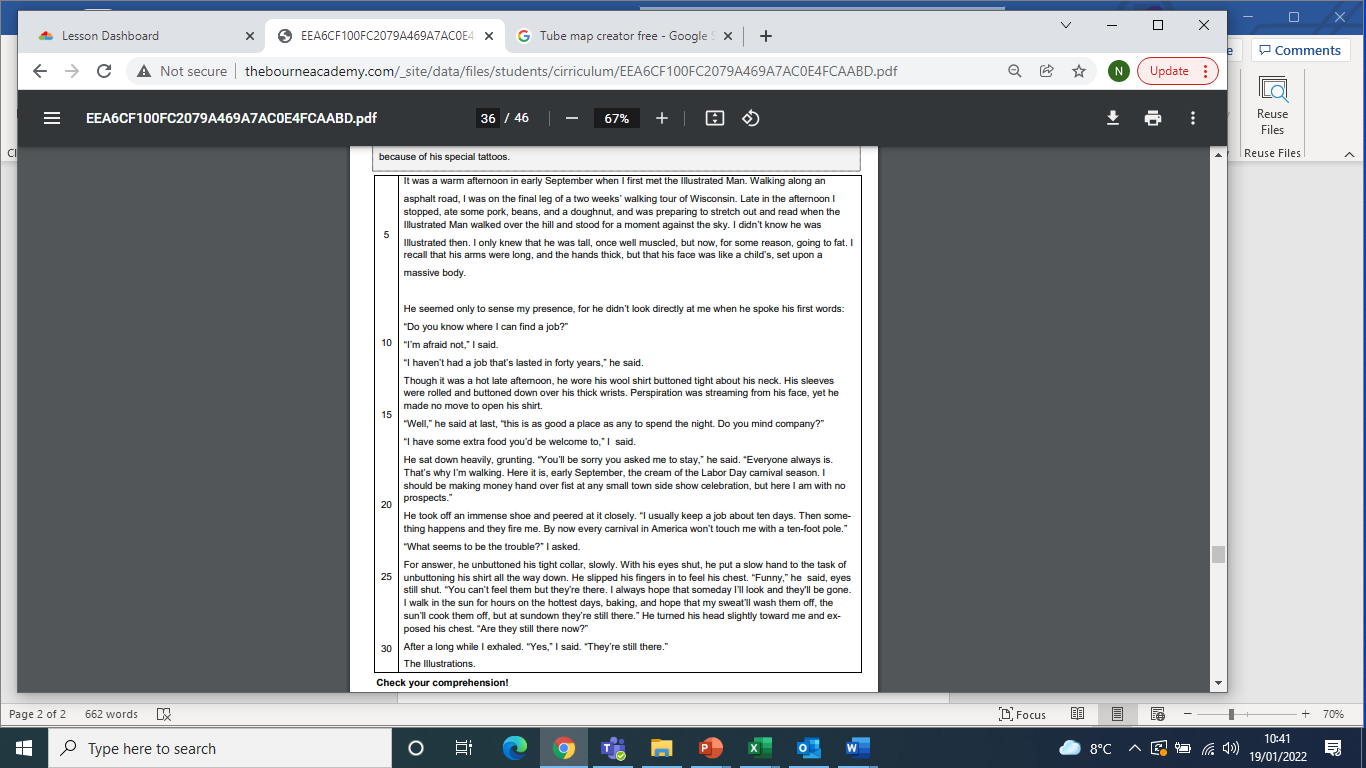 Based on their use in the following quotations, what do you think each of these key vocabulary mean?“he seemed to only sense my presence”Height Gifts Existence “Perspiration was streaming from his face”Cheeky Lopsided Purposeless “he took off an immense shoe”Wide  Slim Flexible What is the Illustrated Man searching for?Why is the narrator surprised that the Man won’t remove his shirt in line 12?Find a quotation which suggests the Illustrated Man is unhappy.Read lines 5-7. Find FOUR pieces of information about the Illustrated Man’s appearance.Consider this quotation from line 18: “I should be making money hand over fist”. What do you think this means?Read lines 1-5. Find FOUR pieces of information about the day that the narrator met the Illustrated Man.   Where does the Illustrated Man usually find work?Find a quotation which suggests the Illustrated Man dislikes his illustrations. How does the writer create the impression that the Illustrated Man is mysterious? 